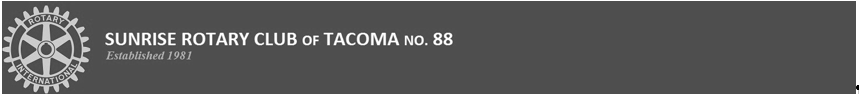 Hearts & Wine Auction 2016A Benefit for Tacoma Sunrise Rotary Foundation & Community ProgramsSaturday, February 6, 2016 @ 6:00 p.m.Tacoma Community College, Tacoma, WA( date )( company/contact )Attn:  Donation Requests( addresss )( city, state zip )RE:  Auction Donation Request from Tacoma Sunrise Rotary FoundationTo Whom It May Concern:For over 30 years the Tacoma Sunrise Rotary Club has been helping make Tacoma a better place for those who call it home. Each year we gather our supporters and community members for an evening of fellowship and fundraising with the end goal of strengthening our efforts to serve underprivileged and at-risk youth in our community. We respectfully request your support in achieving our goals. Event GoalTo raise $30,000 through the contributions of businesses, community supporters, and club members to support Tacoma Sunrise Rotary Foundation's community outreach programs.Lincoln High School Challenge Scholarship programWhile our Foundation supports a plethora of programs and initiatives in the community, one of the primary ways in which we make a lasting impact in our community is through the Lincoln High School Challenge Scholarship program. We provide renewable scholarships to low-income Lincoln High School students who demonstrate the academic capability and commitment to earn a post-secondary degree. These inspiring students and their experiences are as diverse as the community they call home, but what they have in common is the determination to succeed, despite the many obstacles they have faced and overcome.  In partnership with Palmer Scholars, we reward these students for their courage and perseverance by providing renewable college scholarships, mentoring, pre-college readiness training, professional development, and ongoing support throughout their college experience!We welcome a tax-deductible donation in any amount, though an item with a minimum value of ( specific donation request ) would help us make the most of our silent and live auctions! Attached you will find a procurement form for your convenience and consideration.  Please contact me using the information provided below if you have any questions concerning your contribution, the event, or the work of Tacoma Sunrise Rotary.We thank you in advance for enabling us to better serve the youth in our community!	Regards,( your name )Tacoma Sunrise Rotary #88( your phone )( your email )Tacoma Sunrise Rotary Foundation is a 501(c)(3) public charity, Federal Tax ID # 91-1649116.